END OF YEAR NEWSLETTER!!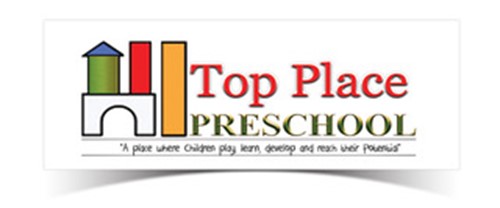 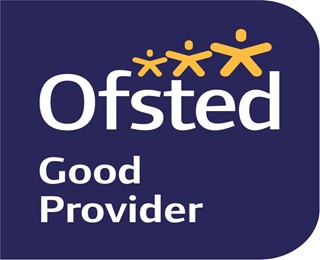 JUNE 2022Congratulations to all the children going to “big school” in September. It’s great to see our acorns grow and moving on to various schools this September. We will miss them greatly but believe they will make us proud because of the solid foundation that they have had with us. The poem below is dedicated to the class of 2022.“Much as I’m happy to see you growI feel sad to see you go.Your morning smiles and hugs I will so missOur talks and jokes too!But knowing you’re going onward to shineGives me great joy divinePlease come back soon”By Ms RachaelJubilee CelebrationWe plan to celebrate the platinum jubilee on Tuesday 7th June. Please dress your child in a white, blue and red outfit and send them in with any item like the British flag, crowns etc to celebrate the day with their friends. We will provide special scones, buns etc at the nursery.Father’s dayFather’s Day is on June 19th. To celebrate, we are inviting all fathers, grandads, uncles etc for a tea/coffee morning and afternoon on Wednesday 15th June from 10am to 11am, and 12.30pm to 1.30pm. It will be lovely for the children to see the dads, grandads, uncles etc., being a part of nursery life for the day. Could you let me know through a private message (not to the group) if you are coming, and when by Friday 10th June at the latest (i.e morning or afternoon) to help us plan appropriately towards the day.Transition activitiesWe will be having various transition activities with the children to support them as they move to “big school”. We ask for your support and that you be a part of this exercise by letting us know ways we can support your child and other children at preschool. Sports/ family picnic dayLast years’ sports and family picnic day was a memorable one and we intend to use the last day of term Thursday 21st July for this years sports/family picnic day from 11am to 1.00pm. All children are welcome to come on the day even if they are not normally at preschool on Thursdays. The preschool will be open as normal on the day so you can drop your child as usual. However, you will need to be at preschool by 10.30am to collect your child and walk together with the teachers and/or other parents to WATERFIELD PARK where the event will take place. Alternatively, you may choose to join us at the park by 11am start time. Please bring food and drinks for yourself, child and any other member of your family that will be attending on the day. You will need mats, blankets etc to sit on the grass as well. Being the last day of term, children will have the opportunity to say their goodbyes and we will all dispatch by 1pm for the summer holiday. The address of the park is WATERFIELDS RECREATION GROUND, SHAFTESBURY ROAD, WD17 2RG.Packed LunchA gentle reminder to desist from sending fizzy drinks, chocolate bars, and all food containing nuts in your child’s lunch to preschool. We always remove these from their lunch boxes and they are usually not able to eat them. We also ask that you give your child water in their bottle, no juice or sugary drink.WhatsApp GroupThere is a parent and teachers WhatsApp group that we use to share information and ideas. All new parents will be added to this group. You may send a private message to Ms. Rachael if you would like to opt out of the group.Facebook PageWe will like you to follow our facebook page, like and share with families and friends. Could you also support us by leaving a review on our website and google.The themes for this half term are as follows:Feel free to send your child with items relating to the themes to preschool. This will give them the opportunity to be a part of show and tell at circle time thereby developing their confidence and social skills.ClothingWe advise that you dress the children in comfortable clothing that makes playing, exploration etc possible. Wearing tight fitted clothes could lead to preventable “accidents” for children and especially the ones who are being potty trained. Please make sure all clothing items, bags, water bottles, lunch boxes etc are clearly labelled to avoid loss of these items. With summer in sight, we also advise that you apply sun cream on the children on hot days before coming to preschool; they may also wear their hats and sun glasses for further protection from the sun.AttendanceIf your child is going to be absent from preschool for any reason then please let us know as soon as possible by calling the preschool number or sending a message to 07842519294 or admin@topplace-preschool.co.ukTapestryTeachers are working hard to upload what your child is doing at preschool weekly on Tapestry and to write their reports. We thank those parents who are engaged with the Tapestry, and we feel encouraged with their feedbacks. If you have not been able to access your child’s page, please talk to Ms Rachael. Note that you can also download your child’s photos and reports to your computer for future referenceSpaces available for SeptemberWe have places available for September starters. Please tell friends and families to contact the preschool for more information on how to apply on 07842519294 or email admin@topplace-preschool.co.ukFeesPlease note that fees will change as follows effective September 2022:Registration fee - £30Snack fee - £25 per termSession fee - £25 per sessionWeekThemesWeek 1DinosaursWeek 2My Body Week 3CampingWeek 4TransportationWeek 5HolidayWeek 6Book WeekWeek 7Starting School